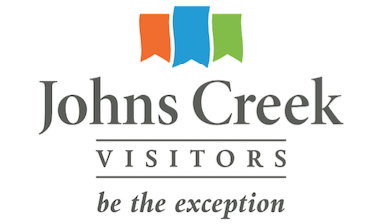 Johns Creek CVB to Host Inaugural “Johns Creek Wedding Expo” JOHNS CREEK, GA August 18, 2017 - The Johns Creek Convention and Visitors Bureau (CVB) will host Johns Creek's first-ever Wedding Expo October 1, 2017 from 2:00pm-4:00pm at 1930 Bobby Jones Drive in Johns Creek, Georgia.The Johns Creek Wedding Expo will provide attendees an opportunity to meet some of the top wedding venues and services located in Johns Creek, Georgia. This free event will showcase vendors that cover all of your wedding day needs from bakers and florists to stylists and DJs. The event is free and open to the public.“It’s no surprise that weddings and special events are a huge driver for weekend visitors in Johns Creek,” says Lynda Lee Smith, Chairwoman for the Johns Creek CVB. “With it’s natural scenery, immaculate golf courses and wide-range of boutiques and restaurants, Johns Creek is an incredible place to host a wedding.”Expo participants will also have an opportunity to meet with both of Johns Creek’s newly renovated hotels, who will be on-site providing brides with options to reserve rooms for family and friends staying in-town for their special day. “We are excited to launch this new event and allow an opportunity for the venues and hotels in Johns Creek to show-off what makes them truly exceptional,” said Smith. More information about the Johns Creek Wedding Expo can be found on the Johns Creek CVB’s website, www.johnscreekcvb.com. ###About the Johns Creek Convention and Visitors BureauThe Johns Creek Convention and Visitors Bureau (CVB) is the official destination marketing organization of the City of Johns Creek, Georgia. It’s mission is to serve as an economic catalyst by marketing the city as a destination for business and leisure travel. For more information, visit the Johns Creek CVB’s website, www.johnscreekcvb.com. Media Contact:Shelby Marzen404-370-2044visit@johnscreekcvb.com